國際獅子會300-D1區2022-2023年度關懷飢餓‧為兒童服務委員會愛心水彩筆-認購單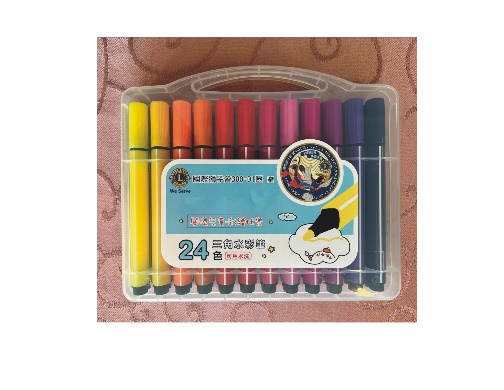 【訂購單】★傳真號碼：06-2826108★聯絡人：0933-334570(南都會前會長蔡瑞穠)★匯款帳號：銀行：永豐銀行 北台南分行 180-004-0000870-6 戶名：社團法人國際獅子會台灣總會台灣省第三聯合會分會名稱：聯絡人：連絡電話：認購盒數：總金額：訂單日期：希望交貨日期：收貨地點：